*	V případě Smlouvy o poskytování veřejně dostupné služby se jedná o Oprávněnou osobu ve smyslu tam uvedené definice.**	V případě Smlouvy o poskytování veřejně dostupné služby se jedná o Kontaktní osobu ve smyslu tam uvedené definice.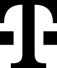 STANOVENÍ/ZRUŠENÍ
administrátorůSTANOVENÍ/ZRUŠENÍ
administrátorůPOSKYTOVATELOperátor (dále jen „TMCZ“):T-Mobile Czech Republic a.s.Tomíčkova 2144/1, 148 00 Praha 4IČ 64949681, DIČ CZ64949681Zapsaný do OR u Městského soudu v Praze, oddíl B, vložka 3787Zákaznické centrum800 73 73 33
business@t-mobile.czwww.t-mobile.cz/podnikatele-firmy/podpora/kontaktujte-nasÚČASTNÍKSmluvní partner, Oprávněná osoba 
(dále jen „Smluvní partner“):Název zákazníka	     SídloUlice		     č.p. / č.o.		      /      Město		     PSČ		     IČ	     DIČ	     Zastoupená	     ,      Smluvní partner tímto zplnomocňuje níže uvedené osoby, aby za něj jednaly jeho jménem vůči TMCZ, a to v rozsahu zveřejněném na internetových stránkách TMCZ a v jeho tiskových materiálech.Smluvní partner tímto zplnomocňuje níže uvedené osoby, aby za něj jednaly jeho jménem vůči TMCZ, a to v rozsahu zveřejněném na internetových stránkách TMCZ a v jeho tiskových materiálech.Smluvní partner tímto zplnomocňuje níže uvedené osoby, aby za něj jednaly jeho jménem vůči TMCZ, a to v rozsahu zveřejněném na internetových stránkách TMCZ a v jeho tiskových materiálech.Smluvní partner tímto zplnomocňuje níže uvedené osoby, aby za něj jednaly jeho jménem vůči TMCZ, a to v rozsahu zveřejněném na internetových stránkách TMCZ a v jeho tiskových materiálech.Smluvní partner tímto zplnomocňuje níže uvedené osoby, aby za něj jednaly jeho jménem vůči TMCZ, a to v rozsahu zveřejněném na internetových stránkách TMCZ a v jeho tiskových materiálech.ZODPOVĚDNÁ OSOBA Stanovení zodpovědné osobyJméno, příjmení, titul*	     
Kontaktní adresaUlice, č.p./č.o.	     Město, PSČ	     Datum narození	     Doklad – číslo, platnost	     Admin. tel. číslo (T-Mobile)	     Kontaktní telefonní číslo	     E-mail*	     Heslo pro komunikaci*	      Zrušení zodpovědné osobyJméno, příjmení, titul*	     Telefonní číslo	     DALŠÍ ROLE Stanovení	 Zrušení  Obchodní manažer Obchodní manažer pro Rámcovou smlouvu Obchodní manažer pro Firemní řešení Administrátor služeb Administrátor financí Administrátor služeb a financíJméno, příjmení, titul*	     
Kontaktní adresa2Ulice, č.p./č.o.	     Město, PSČ	     Datum narození	     Doklad – číslo, platnost	     Admin. tel. číslo (T-Mobile)	     Kontaktní telefonní číslo	     E-mail*	     Heslo pro komunikaci*3	     Fakturační skupina	      Stanovení5	 Zrušení  Obchodní manažer Obchodní manažer pro Rámcovou smlouvu Obchodní manažer pro Firemní řešení Administrátor služeb Administrátor financí Administrátor služeb a financíJméno, příjmení, titul*	     
Kontaktní adresa2Ulice, č.p./č.o.	     Město, PSČ	     Datum narození	     Doklad – číslo, platnost	     Admin. tel. číslo (T-Mobile)	     Kontaktní telefonní číslo	     E-mail*	     Heslo pro komunikaci*3	     Fakturační skupina6	     Jméno, příjmení, titul*	     
Kontaktní adresa2Ulice, č.p./č.o.	     Město, PSČ	     Datum narození	     Doklad – číslo, platnost	     Admin. tel. číslo (T-Mobile)	     Kontaktní telefonní číslo	     E-mail*	     Heslo pro komunikaci*3	     Fakturační skupina6	      Stanovení	 Zrušení Stanovení pro celou společnost Administrátor systémového řešeníJméno, příjmení, titul*	     
Kontaktní adresa2Ulice, č.p./č.o.	     Město, PSČ	     Datum narození	     Doklad – číslo, platnost	     Admin. tel. číslo (T-Mobile)	     Kontaktní telefonní číslo	     E-mail*	     Heslo pro komunikaci*3	     Název služby	     ID služby	     Jméno, příjmení, titul*	     
Kontaktní adresa2Ulice, č.p./č.o.	     Město, PSČ	     Datum narození	     Doklad – číslo, platnost	     Admin. tel. číslo (T-Mobile)	     Kontaktní telefonní číslo	     E-mail*	     Heslo pro komunikaci*3	     Název služby	     ID služby	      Stanovení	 Zrušení  Kontakt pro plánovaný výpadekJméno, příjmení, titul*	     Kontaktní telefonní číslo	     E-mail*	     Název služby	     ID služby	     Jméno, příjmení, titul*	     Kontaktní telefonní číslo	     E-mail*	     Název služby	     ID služby	     PODPISDatum:      	Místo:      Jméno:      
Datum:      	Místo:      Jméno:      
Datum:      	Místo:      Jméno:      
Datum:      	Místo:      Jméno:      
Podmínky administrace služeb prostřednictvím administrátorůZodpovědná osobaZodpovědná osoba (ZO) je oprávněna jednat jménem Smluvního partnera, a to zejména na základě zákonného oprávnění (statutární orgán, samostatně jednající jednatel, atd.), nebo na základě plné moci či pověření. Pokud není žádná osoba uvedena v Obchodním rejstříku, je nutné doložit listinu či jinou skutečnost, která opravňuje osobu jednat za daný subjekt.ZO může jménem Smluvního partnera uzavřít, změnit (dodatkovat či uzavírat dohody) či ukončit jakýkoliv smluvní vztah související s podnikatelskou činností Smluvního partnera, zejména účastnickou smlouvu, a činit další úkony s takovou smlouvou související, které jsou dále oprávněni provádět administrátoři nižších úrovní. ZO je vždy statutární orgán Smluvního partnera. Typy administrátorůObchodní manažer (OM) je hlavním administrátorem služeb a je oprávněn činit jménem Smluvního partnera veškerá jednání vůči TMCZ plynoucí z výše uvedených smluv, zejména uzavírat, převádět, prodlužovat a ukončovat Účastnické smlouvy, Specifikace služeb, Smlouvu o poskytování T-Cloud služeb, Objednávku o zřízení a poskytování služby nebo Smlouvu o poskytování služby. Tato role je nadřazena ostatním rolím ADF, ADS, ADSR, ADTP, a může je stanovit i zrušit. OM může provádět veškerou administraci týkající se služeb i Vyúčtování služeb.Obchodní manažer pro Rámcovou smlouvu je hlavním administrátorem služeb a je oprávněn činit jménem Smluvního partnera veškerá jednání vůči TMCZ (zejména uzavírat, převádět, prodlužovat, ukončovat Účastnické smlouvy atd.) týkající se uzavřené Rámcové smlouvy (nikoliv pro Rámcovou smlouvu T-Mobile Benefit nebo T-Mobile Program).  Obchodní manažer pro Rámcovou smlouvu může provádět veškerou administraci týkající se služeb i Vyúčtování služeb vztahující se k Rámcové smlouvě. Tato role je nadřazena všem ostatním rolím ADF, ADS, ADSR, a může je stanovit i zrušit.Obchodní manažer pro Firemní řešení je hlavním administrátorem služeb a je oprávněn činit jménem Smluvního partnera veškerá jednání (uzavírat, převádět, prodlužovat či ukončovat Specifikace služeb a/nebo Smlouvy o poskytování služby a/nebo Účastnické smlouvy) týkající se výhradně uzavřené Smlouvy o firemním řešení, Smlouvy o poskytování veřejně dostupné sužby elektronických komunikací a Smlouvy o poskytování služby. Obchodní manažer pro Firemní řešení může provádět veškerou administraci týkající se služeb i Vyúčtování služeb vztahující se ke Smlouvě o Firemním řešení. Tato role je nadřazena všem ostatním rolím ADF, ADS, ADSR, a může je stanovit i zrušit.Administrátor služeb (ADS) je oprávněn jménem Smluvního partnera administrovat jednotlivé služby, tj. zejména provádět aktivaci, změnu nastavení či deaktivaci jednotlivých parametrů služeb.  Administrátor služeb má právo na poskytnutí informací vztahujících se ke spravovaným službám.Administrátor financí (ADF) je oprávněn jménem Smluvního partnera činit veškeré úkony, které se týkají Vyúčtování služeb a plateb prováděných Smluvním partnerem, například určovat způsob úhrady, za stanovených podmínek požadovat podrobný výpis čerpání služeb, určovat formu Vyúčtování služeb (tištěné, elektronické nebo tištěné i elektronické). ADF má u elektronického Vyúčtování služeb právo aktivovat upozornění e-mailem. V takovém případě bude upozornění e-mailem odesíláno na všechny ADF, kteří spravují fakturační skupinu, u které bylo upozornění aktivováno. ADF je oprávněn jménem Smluvního partnera uznat jakýkoliv jeho dluh, co do důvodu i výše, a sjednat s TMCZ dohodu o splátkách. Administrátor služeb (ADS) a Administrátor financí (ADF) je kombinace pro administrátora, který spravuje jménem Smluvního partnera jak oblast služeb, tak oblast fakturace. Viz výše. Administrátor systémových řešení (ADSR) je kontaktní osoba pověřená Smluvním partnerem administrovat označené služby zřízené na základě výše uvedených typů smluv uzavřených Smluvním partnerem nebo specifické služby (např. Podniková síť). ADSR může být stanoven rovněž pro vybranou službu přímo ve Specifikaci služby a jeho oprávnění potom platí jen pro danou službu.ADSR komunikuje se zástupci TMCZ v záležitostech spojených s administrací těchto služeb (řešení poruch, změny nastavení, plánované i neplánované odstávky apod.). TMCZ se obrací na ADSR v případě zasílání informace o plánované odstávce, ověření funkčnosti apod. Jako ADSR může být určen "helpdesk" Smluvního partnera. V případě více lokalit může mít každá lokalita svého ADSR (či více ADSR)Kontakt pro plánovaný výpadek: Smluvní partner může určit kteréhokoliv z administrátorů nebo i jinou osobu jako kontakt pro plánovaný výpadek, což slouží pro informování ze strany TMCZ o plánovaném výpadku. Dané telefonní číslo nebo e-mail je možné určit pro všechny služby nebo jen ke konkrétní službě (nikoliv pro jednotlivé Účastnické smlouvy) / popř. komponentě služby.Stanovení/zrušení administrátorůOprávnění konkrétního administrátora platí až do okamžiku, než bude jeho oprávnění Smluvním partnerem výslovně zrušeno. Jedna osoba může mít více administrátorských rolí, tj. jedna osoba může být současně např. ADS, ADF či ADSR. Smluvní partner však může stanovit i více administrátorů se stejnými rolemi. V případě ZO nebo OM již není třeba určení dalších administrátorských rolí. Má-li Smluvní partner více administrátorů, zajistí, aby byl výkon činností jednotlivých administrátorů v souladu a aby tyto osoby byly o svých úkonech informovány.
ZO, OM a ADS mohou určit, jaké oprávnění mají koncoví uživatelé SIM karet, popřípadě Služeb. V případě standardního oprávnění si uživatel SIM karty spravuje své číslo, mění tarif, objednává placené služby, mění parametry služeb ovlivňující vyúčtování apod.; v případě omezeného oprávnění si koncový uživatel může objednat pouze neplacené služby. Nová SIM karta/služba má automaticky nastaveno omezené oprávnění, nestanoví-li administrátor jinak.Jednotlivé administrátory stanovuje či ruší ZO nebo OM zejména prostřednictvím formuláře „Stanovení/zrušení administrátorů“, případně jiným způsobem (např. zavoláním do Zákaznického centra, změnou provedenou ve Specifikaci služeb, změnou provedenou v Moje firma apod.). Svou roli může zrušit každý administrátor sám. Zrušení administrátora nabývá účinnosti bez zbytečného odkladu poté, co se TMCZ o tomto zrušení dozví (v závislosti na technických možnostech TMCZ).Způsob administraceAdministrátoři používají k administraci tzv. administrátorské telefonní číslo, prostřednictvím kterého lze administrovat služby v samoobslužných kanálech (např. Můj T-Mobile nebo Moje firma), případně též komunikují telefonicky či písemně se Zákaznickým centrem. Při telefonické komunikaci je TMCZ oprávněn požadovat sdělení hesla a jména administrátora, případně sdělení dalších údajů, které jsou nutné pro řádnou identifikaci.